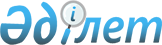 Маңғыстау облысы әкімдігінің "2021 жылға мектепке дейінгі тәрбие мен оқытуға арналған мемлекеттік білім беру тапсырысының, ата-ана төлемақысының мөлшерін бекіту турлы" 2021 жылғы 30 сәуірдегі № 97 қаулысына өзгерістер енгізу туралыМаңғыстау облысы әкімдігінің 2021 жылғы 3 желтоқсандағы № 286 қаулысы. Қазақстан Республикасының Әділет министрлігінде 2021 жылғы 30 желтоқсанда № 26242 болып тіркелді
      Маңғыстау облысының әкімдігі ҚАУЛЫ ЕТЕДІ:
      1. Маңғыстау облысы әкімдігінің "2021 жылға мектепке дейінгі тәрбие мен оқытуға арналған мемлекеттік білім беру тапсырысын, ата-ана төлемақысының мөлшерін бекіту туралы" 2021 жылғы 30 сәуірдегі № 97 қаулысына (Нормативтік құқықтық актілерді мемлекеттік тіркеу тізілімінде № 4510 болып тіркелген) мынадай өзгерістер енгізілсін:
      көрсетілген қаулының 1-қосымшасы осы қаулының 1-қосымшасына сәйкес жаңа редакцияда жазылсын;
      көрсетілген қаулының 2-қосымшасы осы қаулының 2-қосымшасына сәйкес жаңа редакцияда жазылсын.
      2. "Маңғыстау облысының білім басқармасы" мемлекеттік мекемесі осы қаулының Қазақстан Республикасы Әділет министрлігінде мемлекеттік тіркелуін қамтамасыз етсін.
      3. Осы қаулы оның алғашқы ресми жарияланған күнінен бастап қолданысқа енгізіледі. 2021 жылға мектепке дейінгі тәрбие мен оқытуға арналған мемлекеттік білім беру тапсырысы 2021 жылға мектепке дейінгі тәрбие мен оқытуға ата-ана төлемақысының мөлшері
					© 2012. Қазақстан Республикасы Әділет министрлігінің «Қазақстан Республикасының Заңнама және құқықтық ақпарат институты» ШЖҚ РМК
				
      Маңғыстау облысының әкімі 

Н. Ногаев
Маңғыстау облысының әкімдігінің2021 жылғы 3 желтоқсандағы№ 286 қаулысына1-қосымшаМаңғыстау облысы әкімдігінің2021 жылғы 30 сәуірдегі№ 97 қаулысына1-қосымша
Елді мекен
Тәрбиеленушілер саны
Мектепке дейінгі білім беру ұйымдарының түрлері және айына бір тәрбиеленушіге жұмсалатын шығындардың орташа құны (теңге)
Мектепке дейінгі білім беру ұйымдарының түрлері және айына бір тәрбиеленушіге жұмсалатын шығындардың орташа құны (теңге)
Мектепке дейінгі білім беру ұйымдарының түрлері және айына бір тәрбиеленушіге жұмсалатын шығындардың орташа құны (теңге)
Елді мекен
Тәрбиеленушілер саны
10,5 сағаттық болу режимі бар топтар, оның ішінде шағын орталықтар
10,5 сағаттық болу режимі бар түзету топтары
10,5 сағаттық болу режимі бар туберкулез интоксикациясы бар балалар тобы
Ауыл
19934
41053
71554
59606
Қала
20352
37527
66779
55786Маңғыстау облысының әкімдігінің2021 жылғы 3 желтоқсандағы№ 286 қаулысына2-қосымшаМаңғыстау облысы әкімдігінің2021 жылғы 30 сәуірдегі№ 97 қаулысына2-қосымша
Елді мекеннің атауы
Тәрбиеленушілер саны
Бір күнге ата-ана төлемақысының мөлшері (теңге) 3 жасқа дейін / 3 жастан бастап
Ақтау қаласы
15019
717
Жаңаөзен қаласы
8200
521,5/656,5
Бейнеу ауданы
2561
457,9/553,6
Қарақия ауданы
2009
563,96/652,0
Маңғыстау ауданы
2127
678
Мұнайлы ауданы
8142
688
Түпқараған ауданы
2228
561,7/680,3